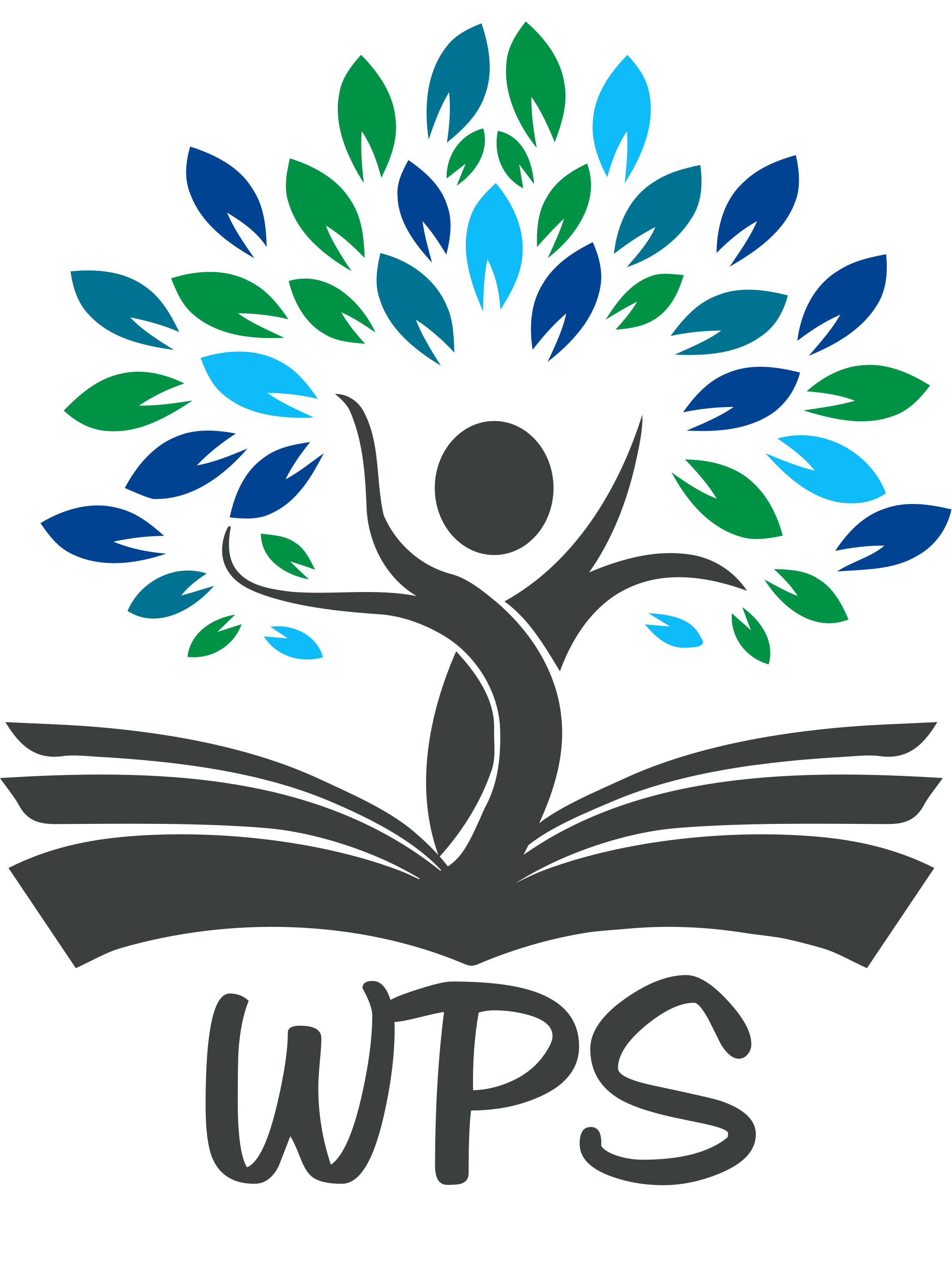                        Winchester Public Schools      338 Main Street, P.O. Box 648 Winsted, CT 06098       Telephone: 860-379-0706; Fax: 860-738-0638     Melony M. Brady-Shanley – Superintendent of SchoolsDear Parents & Guardians,Winchester Public Schools Food Services welcomes your student(s) to the 2023-2024 school year!REMINDER: Daily all students can be served one free breakfast and one free lunch! Additional food will need to be paid for.WHAT DO YOU HAVE TO DO? You do not need to do anything and you do not have to fill out any forms.Our schools receive free meals for all students as part of the National School Lunch Program (NSLP) and School Breakfast Program (SBP) through the Community Eligibility Provision (CEP).School menus with other information are posted on the schools’ website www.winchesterschools.org. Just click on Breakfast & Lunch Information.Questions may be directed to our Food Service Director, Becky Tyrrell, at 860.567.0863 ext 1148 or Tyrrell@EdAdvance.org